2015 год – Год молодежиМероприятия в рамках Года молодёжиВ кинотеатре «Юность» прошел городской пионерский отчетно-выборочный слет «Пионерия, вперед!», в котором наши ученики приняли активное участие.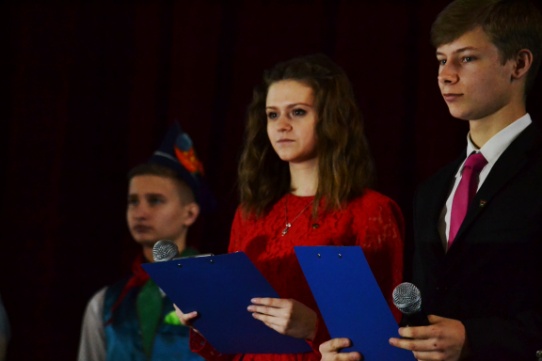 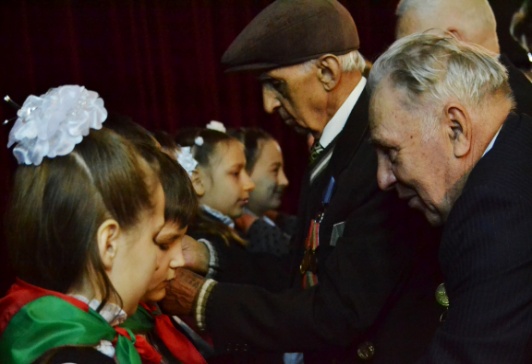 Посещение выставки-семинара художественных голограмм «Молодежь и наука: через сотрудничество и образование к новым открытиям и победам».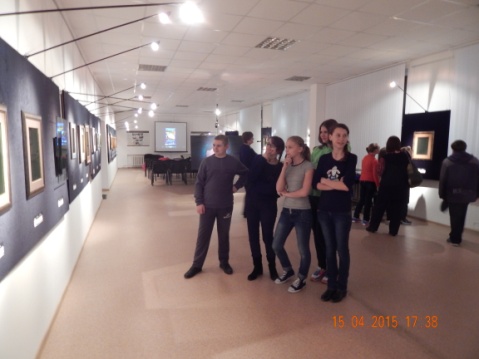 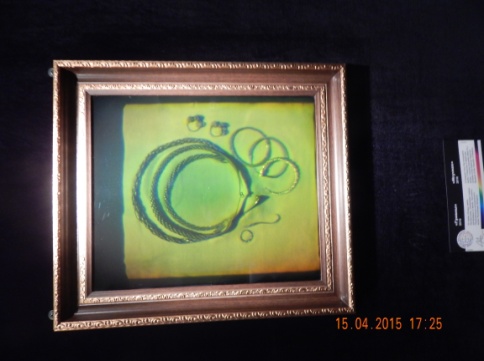 Участие в республиканской акции «Мы граждане Беларуси!» с вручением паспортов молодым гражданам и подарочного издания «Я – гражданин Республики Беларусь»                                               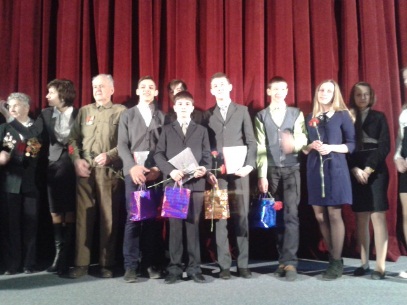 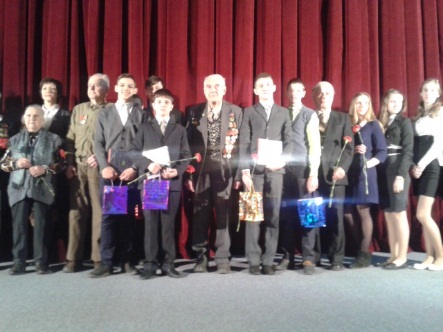 Участие в избирательной компании в «Молодежный парламент»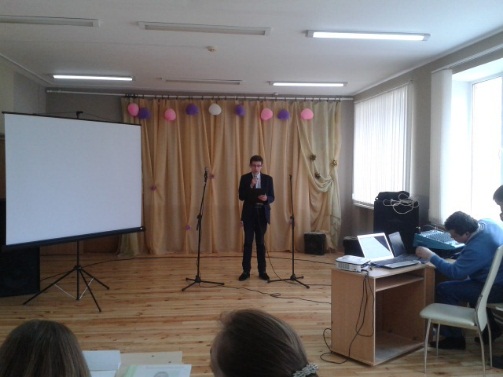 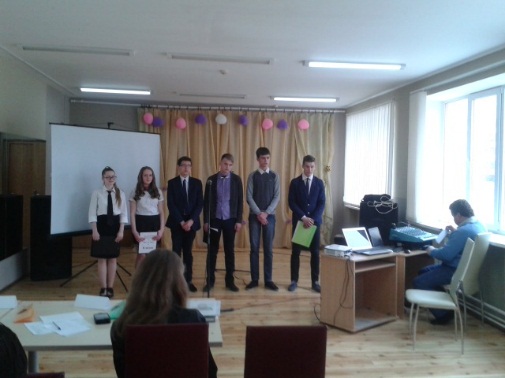 Участие в посадке «Аллеи молодежи»Трудовая акция «Молодежь за чистоту».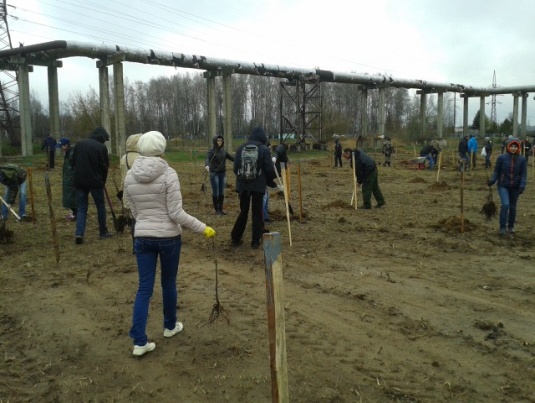 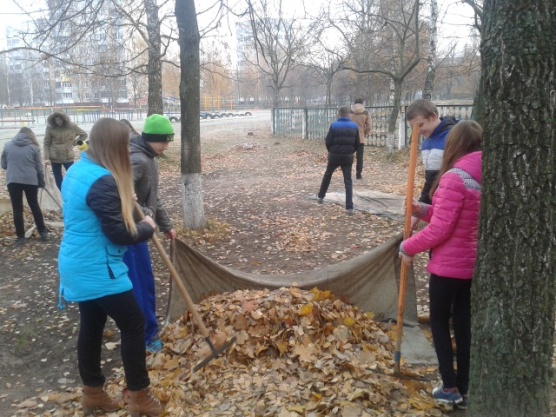 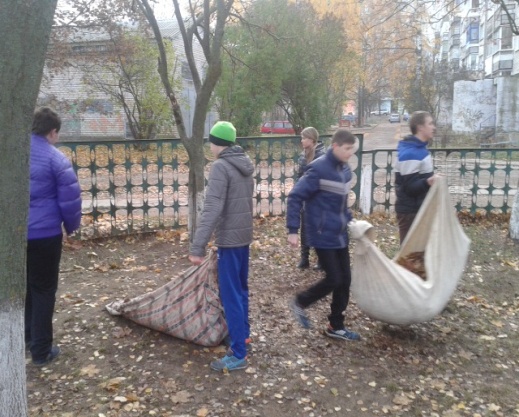 Посещение футбольного матча  на стадионе «Торпедо» «Беларусь-Германия»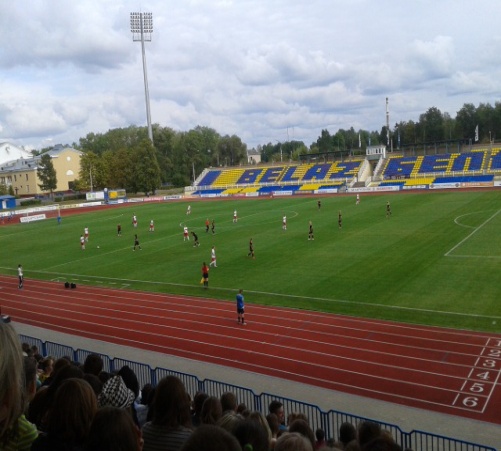 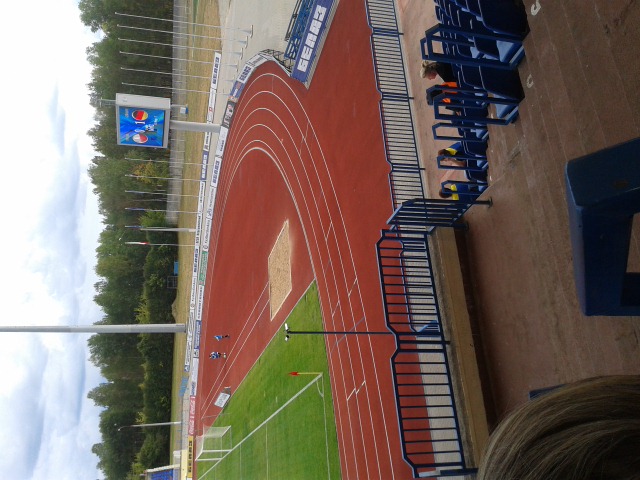 Учащаяся 10 «А» класса, Шамина Милена, приняла участие в городском конкурсе «Супер -МАМА», в котором стала победителем.Так же мы принимали активное участие в: организации и проведении мероприятий в рамках 50-го Звездного похода студентов и преподавателей БГПУ имени М. Танка по местам боевой и трудовой славы белорусского народа; в конкурсе команд КВН «Молодость рулит!».городском конкурсе «Городская PARA».акциях «Молодежь против курения», «Обменяй сигарету на конфету», «Не прожигай свою жизнь», «Скажи НЕТ наркотикам»